Recent Trends in Computational Intelligence, Soft Computing and Communication NetworksAim and Scope of Book:There have been a number of research advances in the fields of Computational Intelligence, Soft Computing and Communication Networks in recent years. Artificial and computational intelligence continues to transform all aspects of society including the use of green computing for sustainability, the modelling of intelligent healthcare systems, the design of smart transportation networks and the modelling of autonomous, intelligent, mobile vehicles. Computational intelligence and soft computing approaches possess a number of critical strengths: they are capable of processing large amounts of real-time and historical data acquired via environmental interactions; they continually learn through the consequences of action–result combinations; tools from a number of branches of soft systems science can be used together for synergistic effects to transform our society. All aspects of Computational Intelligence, Soft Computing, Communication Systems and Networks will be considered in this book. Chapters of Interest but certainly not limited to: Soft, mobile-cloud based computing for social networksData mining and Big data analytics for applied science and engineeringFuzzy system theory in health and environmental applicationsSocio-environmental data analytical approaches using computational methodsDeep learning and machine learning algorithms for industrial applicationsIntelligent techniques for smart surveillance and security in public health systemsCrowd computing-assisted access control and digital rights managementEvolutionary algorithms for data analysis and recommendationsCrowd intelligence and computing paradigms Computer vision and image processing Parallel and Distributed Computing Cloud computing and networksNetworked control systems and information securitySpeech/image/video processing and communicationsGreen computing and internet of thing Social Media Platforms, Tools, and ApplicationsImportant Dates:Last Date for Full Chapter Submission	: 30th November, 2022Acceptance Notification			: 15th December, 2022Submission Deadline for Revised Chapter	: 20th December, 2022Last Date for Registration			: 22nd December, 2022Book Publication Date			: 30th December, 2022Benefits to Author (Chapter contributor):Peer reviewed publicationSelected chapters will be indexed in RSquareL and other indexing platforms including Amazon, Google Books etc.Publication of chapter in book with ISBN/ISSNPublishing in IIP Proceedings Digital Library with DOIOpen access mode of publication in IIP Digital LibraryOptimized searching options to increase the visibility of the work to readers and other researchers which helps in citationUnique dashboard to AuthorEasy paper/chapter management system with transparency of the process including peer reviewAdds points to API as per NAAC & NBA (India) and other accreditation bodies from abroadOne complimentary copy per chapterCertificate to all authors who contributed chapter(s) Registration fee per chapter irrespective of number of Authors: INR 2000/- or USD 40  which includes processing fee with all above mentioned supporting services, Certificate hard copy to all authors, one complimentary copy of the book series per registration.EditorDr. Sumit Kushwaha 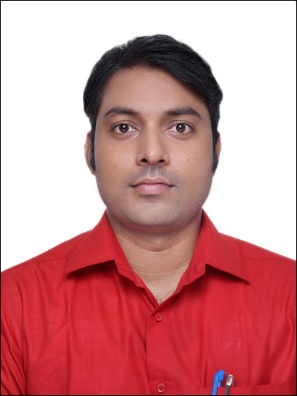 Assistant Professor, Department of Computer Applications, University Institute of Computing, Chandigarh University, Mohali, India.Email: sumit.kushwaha1@gmail.com, sumit.e12389@cumail.inMobile Number and WhatsApp Number: +91-9651644424Chapter submission procedure:Step l: Go to IIP website www.iipproceedings.orgStep 2: Register in the portal by clicking on SignupStep 3: You can submit chapter at your dashboard or directlythrough IIP website after you loginStep 4: Click on "submit chapters"Step 5: Select the book series title along with Book Series ID to which you wish to submit.Step 6: Upload all necessary details along with your chapter in word file format. Refer “IIP Chapter format” at download in IIP Website.For any queriesContact: +91-9651644424Mail us: sumit.kushwaha1@gmail.com 